大阪医科大学整形外科学教室　同門会秋 期 教 育 研 修 会　会場変更のお知らせ平素より大変お世話になっております。本研究会を共催させて頂いています。エーザイ株式会社でございます。今年度より本研究会、会場が例年の「グランヴィア大阪」から「梅田スカイビル」に変更になっております。下記に新会場「梅田スカイビル」の詳細を記載させて頂きます。【新会場　詳細】会場梅田スカイビル　タワーイースト　３３階住所大阪市北区大淀中1-1-88-3200梅田スカイビル交通アクセスJR大阪駅・地下鉄梅田駅・阪急梅田駅　徒歩９分阪神梅田駅　徒歩１３分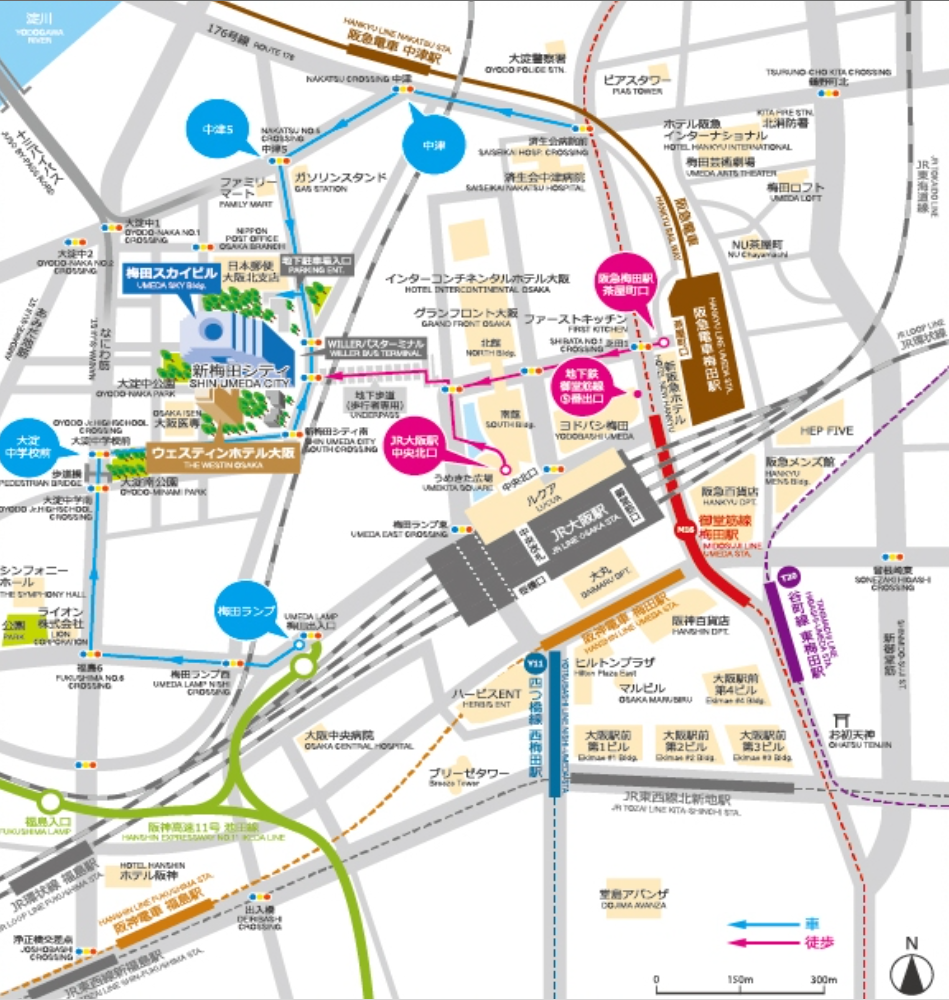 【地図】【連絡先】　エーザイ株式会社　稲葉洋平　TEL:080-9039-7610